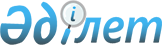 2017 жылға Солтүстік Қазақстан облысы Айыртау ауданында мектепке дейінгі тәрбие мен оқытуға мемлекеттік білім беру тапсырысын, жан басына шаққандағы қаржыландыру және ата-ананың ақы төлеу мөлшерін бекіту туралы
					
			Күшін жойған
			
			
		
					Солтүстік Қазақстан облысы Айыртау ауданы әкімдігінің 2017 жылғы 20 маусымда № 203 қаулысы. Солтүстік Қазақстан облысының Әділет департаментінде 2017 жылғы 26 шілдеде № 4273 болып тіркелді. Күші жойылды – Солтүстік Қазақстан облысы Айыртау ауданы әкімдігінің 2017 жылғы 10 қарашадағы № 366 қаулысымен
      Ескерту. Күші жойылды – Солтүстік Қазақстан облысы Айыртау ауданы әкімдігінің 10.11.2017 № 366 қаулысымен (бұқаралық ақпарат құралдарында алғашқы ресми жарияланған күнінен бастап қолданысқа енгізіледі).
      "Білім туралы" Қазақстан Республикасының 2007 жылғы 27 шілдедегі Заңының 6-бабы 4-тармағының 8-1) тармақшасына сәйкес, Солтүстік Қазақстан облысы Айыртау ауданының әкімдігі ҚАУЛЫ ЕТЕДІ:
      1. Қосымшаға сәйкес 2017 жылға Солтүстік Қазақстан облысы Айыртау ауданында мектепке дейінгі тәрбие мен оқытуға мемлекеттік білім беру тапсырысын, жан басына шаққандағы қаржыландыру және ата-ананың ақы төлеу мөлшері бекітілсін.
      2. Осы қаулының орындалуын бақылау Солтүстік Қазақстан облысы Айыртау ауданы әкімінің жетекшілік ететін орынбасарына жүктелсін.
      3. Осы қаулы алғашқы ресми жарияланған күнінен он күнтізбелік күн өткен соң қолданысқа енгізіледі. 2017 жылға Солтүстік Қазақстан облысы Айыртау ауданында мектепке дейінгі тәрбие мен оқытуға мемлекеттік білім беру тапсырысын, жан басына шаққандағы қаржыландыру және ата-ананың ақы төлеу мөлшері
      Кестенің жалғасы
      Кестенің жалғасы
      Ескертпе:
      "Солтүстік Қазақстан облысы Айыртау ауданы әкімдігінің білім бөлімі" коммуналдық мемлекеттік мекемесі, Солтүстік Қазақстан облысы Айыртау ауданы әкімдігінің "Родничок" ясли-бақшасы мемлекеттік қоммуналдық қазыналық кәсіпорнында ата-аналар ақысы алынбайтын санаториялық топ бар. Азық-түлік бюджет қаражатты есебінен қаржыландырылады.
					© 2012. Қазақстан Республикасы Әділет министрлігінің «Қазақстан Республикасының Заңнама және құқықтық ақпарат институты» ШЖҚ РМК
				
      Аудан әкімі

А. Тастеміров
Солтүстік Қазақстан облысы Айыртау ауданы әкімдігінің 2017 жылғы 20 маусым № 203 қаулысына қосымша
№
Мектепке дейінгі тәрбие мен оқыту ұйымының әкімшілік-территориалдық орналасуы

 
Мектепке дейінгі білім беру мен тәрбие ұйымдары тәрбиеленушілерінің саны

 
Мектепке дейінгі білім беру мен тәрбие ұйымдары тәрбиеленушілерінің саны

 
Мектепке дейінгі білім беру мен тәрбие ұйымдары тәрбиеленушілерінің саны

 
Мектепке дейінгі білім беру мен тәрбие ұйымдары тәрбиеленушілерінің саны

 
Мектепке дейінгі білім беру мен тәрбие ұйымдары тәрбиеленушілерінің саны

 
Балабақша 
Мектеп жанындағы толық күнді шағын орталық
Мектеп жанындағы толық емес күнді шағын орталық
Мектеп жанындағы толық күнді шағын орталық 

өзіндік
Мектеп жанындағы толық емес күнді шағын орталық

өзіндік
Айыртау ауданы
681
268
624
50
0
1
"Солтүстік Қазақстан облысы Айыртау ауданы әкімдігінің білім бөлімі" коммуналдық мемлекеттік мекемесі, Солтүстік Қазақстан облысы Айыртау ауданы әкімдігінің "Балапан" ясли-бақшасы" мемлекеттік коммуналдық қазыналық кәсіпорыны
22
2
"Солтүстік Қазақстан облысы Айыртау ауданы әкімдігінің білім бөлімі" коммуналдық мемлекеттік мекемесі, Солтүстік Қазақстан облысы Айыртау ауданы әкімдігінің "Балдырған" ясли -бақшасы" мемлекеттік коммуналдық қазыналық кәсіпорыны

 
12
3
"Солтүстік Қазақстан облысы Айыртау ауданы әкімдігінің білім бөлімі" коммуналдық мемлекеттік мекемесі, Солтүстік Қазақстан облысы Айыртау ауданы әкімдігінің "Колосок" ясли -бақшасы" мемлекеттік коммуналдық қазыналық кәсіпорыны
50
4
"Солтүстік Қазақстан облысы Айыртау ауданы әкімдігінің білім бөлімі" коммуналдық мемлекеттік мекемесі, Солтүстік Қазақстан облысы Айыртау ауданы әкімдігінің "Родничок" ясли -бақшасы" мемлекеттік коммуналдық қазыналық кәсіпорыны
45
5
"Солтүстік Қазақстан облысы Айыртау ауданы әкімдігінің білім бөлімі" коммуналдық мемлекеттік мекемесі, Солтүстік Қазақстан облысы Айыртау ауданы әкімдігінің "Қарлығаш" ясли -бақшасы" мемлекеттік коммуналдық қазыналық кәсіпорыны
30
6
"Солтүстік Қазақстан облысы Айыртау ауданы әкімдігінің білім бөлімі" коммуналдық мемлекеттік мекемесі "Рудный орта мектебі" коммуналдық мемлекеттік мекемесі
34
16
7
"Солтүстік Қазақстан облысы Айыртау ауданы әкімдігінің білім бөлімі" коммуналдық мемлекеттік мекемесі, "Кирилловка орта мектебі" коммуналдық мемлекеттік мекемесі
34
5
8
"Солтүстік Қазақстан облысы Айыртау ауданы әкімдігінің білім бөлімі" коммуналдық мемлекеттік мекемесі "Каменноброд орта мектебі" коммуналдық мемлекеттік мекемесі
25
10
9
"Солтүстік Қазақстан облысы Айыртау ауданы әкімдігінің білім бөлімі" коммуналдық мемлекеттік мекемесі "Имантау орта мектебі" коммуналдық мемлекеттік мекемесі
75
12
10
"Солтүстік Қазақстан облысы Айыртау ауданы әкімдігінің білім бөлімі" коммуналдық мемлекеттік мекемесі "Арықбалық орта мектебі" коммуналдық мемлекеттік мекемесі
50
25
11
"Солтүстік Қазақстан облысы Айыртау ауданы әкімдігінің білім бөлімі" коммуналдық мемлекеттік мекемесі "Антоновка орта мектебі" коммуналдық мемлекеттік мекемесі
25
11
12
"Солтүстік Қазақстан облысы Айыртау ауданы әкімдігінің білім бөлімі" коммуналдық мемлекеттік мекемесі "Бірлестік орта мектебі" коммуналдық мемлекеттік мекемесі
29
13
"Солтүстік Қазақстан облысы Айыртау ауданы әкімдігінің білім бөлімі" коммуналдық мемлекеттік мекемесі "Златогорская орта мектебі" коммуналдық мемлекеттік мекемесі
24
14
"Солтүстік Қазақстан облысы Айыртау ауданы әкімдігінің білім бөлімі" коммуналдық мемлекеттік мекемесі "Заря негізгі мектебі" коммуналдық мемлекеттік мекемесі
13
15
"Солтүстік Қазақстан облысы Айыртау ауданы әкімдігінің білім бөлімі" коммуналдық мемлекеттік мекемесі "Қаратал орта мектебі" коммуналдық мемлекеттік мекемесі
14
16
"Солтүстік Қазақстан облысы Айыртау ауданы әкімдігінің білім бөлімі" коммуналдық мемлекеттік мекемесі "Лавровка орта мектебі" коммуналдық мемлекеттік мекемесі
16
17
"Солтүстік Қазақстан облысы Айыртау ауданы әкімдігінің білім бөлімі" коммуналдық мемлекеттік мекемесі "Ақан Борлық орталау мектебі" коммуналдық мемлекеттік мекемесі
10
18
"Солтүстік Қазақстан облысы Айыртау ауданы әкімдігінің білім бөлімі" коммуналдық мемлекеттік мекемесі "Верхний Борлық негізгі мектебі" коммуналдық мемлекеттік мекемесі
4
19
"Солтүстік Қазақстан облысы Айыртау ауданы әкімдігінің білім бөлімі" коммуналдық мемлекеттік мекемесі "Воскресеновка орталау мектебі" коммуналдық мемлекеттік мекемесі
10
20
"Солтүстік Қазақстан облысы Айыртау ауданы әкімдігінің білім бөлімі" коммуналдық мемлекеттік мекемесі "Егінді-Ағаш орталау мектебі" коммуналдық мемлекеттік мекемесі
9
21
"Солтүстік Қазақстан облысы Айыртау ауданы әкімдігінің білім бөлімі" коммуналдық мемлекеттік мекемесі "Қарақамыс негізгі мектебі" коммуналдық мемлекеттік мекемесі
8
22
"Солтүстік Қазақстан облысы Айыртау ауданы әкімдігінің білім бөлімі" коммуналдық мемлекеттік мекемесі "Наследниковка бастауыш мектебі" коммуналдық мемлекеттік мекемесі
5
23
"Солтүстік Қазақстан облысы Айыртау ауданы әкімдігінің білім бөлімі" коммуналдық мемлекеттік мекемесі "Өскен негізгі мектебі" коммуналдық мемлекеттік мекемесі
10
24
"Солтүстік Қазақстан облысы Айыртау ауданы әкімдігінің білім бөлімі" коммуналдық мемлекеттік мекемесі "Борлық негізгі мектебі" коммуналдық мемлекеттік мекемесі
8
25
"Солтүстік Қазақстан облысы Айыртау ауданы әкімдігінің білім бөлімі" коммуналдық мемлекеттік мекемесі "Целинный бастауыш мектебі" коммуналдық мемлекеттік мекемесі
12
26
"Солтүстік Қазақстан облысы Айыртау ауданы әкімдігінің білім бөлімі" коммуналдық мемлекеттік мекемес "Сулыкөл бастауыш мектебі" коммуналдық мемлекеттік мекемесі
10
27
"Солтүстік Қазақстан облысы Айыртау ауданы әкімдігінің білім бөлімі" коммуналдық мемлекеттік мекемесі "Матвеевка бастауыш мектебі" коммуналдық мемлекеттік мекемесі
6
28
"Солтүстік Қазақстан облысы Айыртау ауданы әкімдігінің білім бөлімі" мемлекеттік мекемесі "Комаровка орталау мектебі" коммуналдық мемлекеттік мекемесі
15

 
29
ЖК Ниятуллаев С.С.

"Балауса" шағын орталығы
50
30
"Солтүстік Қазақстан облысы Айыртау ауданы әкімдігінің білім бөлімі" коммуналдық мемлекеттік мекемесі, Солтүстік Қазақстан облысы Айыртау ауданы әкімдігінің "Балапан" ясли -бақшасы" мемлекеттік коммуналдық қазыналық кәсіпорыны
20
31
"Солтүстік Қазақстан облысы Айыртау ауданы әкімдігінің білім бөлімі" коммуналдық мемлекеттік мекемесі, Солтүстік Қазақстан облысы Айыртау ауданы әкімдігінің "Балдырған" ясли -бақшасы" мемлекеттік коммуналдық қазыналық кәсіпорыны
34
32
"Солтүстік Қазақстан облысы Айыртау ауданы әкімдігінің білім бөлімі" коммуналдық мемлекеттік мекемесі, Солтүстік Қазақстан облысы Айыртау ауданы әкімдігінің "Колосок" ясли -бақшасы" мемлекеттік коммуналдық қазыналық кәсіпорыны
200
33
"Солтүстік Қазақстан облысы Айыртау ауданы әкімдігінің білім бөлімі" коммуналдық мемлекеттік мекемесі, Солтүстік Қазақстан облысы Айыртау ауданы әкімдігінің "Родничок" ясли -бақшасы" мемлекеттік коммуналдық қазыналық кәсіпорыны
265
34
"Солтүстік Қазақстан облысы Айыртау ауданы әкімдігінің білім бөлімі" коммуналдық мемлекеттік мекемесі, Солтүстік Қазақстан облысы Айыртау ауданы әкімдігінің "Қарлығаш" ясли -бақшасы" мемлекеттік коммуналдық қазыналық кәсіпорыны
3
35
"Солтүстік Қазақстан облысы Айыртау ауданы әкімдігінің білім бөлімі" коммуналдық мемлекеттік мекемесі "Айыртау орта мектебі" коммуналдық мемлекеттік мекемесі
26
36
"Солтүстік Қазақстан облысы Айыртау ауданы әкімдігінің білім бөлімі" коммуналдық мемлекеттік мекемесі "Әлжан орта мектебі" коммуналдық мемлекеттік мекемесі
14
37
"Солтүстік Қазақстан облысы Айыртау ауданы әкімдігінің білім бөлімі" коммуналдық мемлекеттік мекемесі "Аксеновка орта мектебі" коммуналдық мемлекеттік мекемесі
20
38
"Солтүстік Қазақстан облысы Айыртау ауданы әкімдігінің білім бөлімі" коммуналдық мемлекеттік мекемесі "Ақан-борлық бастауыш мектебі" коммуналдық мемлекеттік мекемесі
13
39
"Солтүстік Қазақстан облысы Айыртау ауданы әкімдігінің білім бөлімі" коммуналдық мемлекеттік мекемесі "Береславка бастауыш мектебі" коммуналдық мемлекеттік мекемесі
8
40
"Солтүстік Қазақстан облысы Айыртау ауданы әкімдігінің білім бөлімі" коммуналдық мемлекеттік мекемесі "Гусаковка орта мектебі" коммуналдық мемлекеттік мекемесі
16
41
"Солтүстік Қазақстан облысы Айыртау ауданы әкімдігінің білім бөлімі" коммуналдық мемлекеттік мекемесі "Дауқара орта мектебі" коммуналдық мемлекеттік мекемесі
24
42
"Солтүстік Қазақстан облысы Айыртау ауданы әкімдігінің білім бөлімі" коммуналдық мемлекеттік мекемесі "Елецкая орта мектебі" коммуналдық мемлекеттік мекемесі
17
43
"Солтүстік Қазақстан облысы Айыртау ауданы әкімдігінің білім бөлімі" коммуналдық мемлекеттік мекемесі "Карасевка орта мектебі" коммуналдық мемлекеттік мекемесі
18
44
"Солтүстік Қазақстан облысы Айыртау ауданы әкімдігінің білім бөлімі" коммуналдық мемлекеттік мекемесі "Қызыл-Әскер орта мектебі" коммуналдық мемлекеттік мекемесі
10
45
"Солтүстік Қазақстан облысы Айыртау ауданы әкімдігінің білім бөлімі" коммуналдық мемлекеттік мекемесі "Казанка орта мектебі" коммуналдық мемлекеттік мекемесі
28
46
"Солтүстік Қазақстан облысы Айыртау ауданы әкімдігінің білім бөлімі" коммуналдық мемлекеттік мекемесі "Кутузовка негізгі мектебі" коммуналдық мемлекеттік мекемесі
15
47
"Солтүстік Қазақстан облысы Айыртау ауданы әкімдігінің білім бөлімі" коммунлдық мемлекеттік мекемесі "Лобан орта мектебі" коммуналдық мемлекеттік мекемесі
60
48
"Солтүстік Қазақстан облысы Айыртау ауданы әкімдігінің білім бөлімі" коммуналдық мемлекеттік мекемесі "Мәдениет орта мектебі" коммуналдық мемлекеттік мекемесі
12
49
"Солтүстік Қазақстан облысы Айыртау ауданы әкімдігінің білім бөлімі" коммуналдық мемлекеттік мекемесі "Новосветловка орта мектебі" коммуналдық мемлекеттік мекемесі
25
50
"Солтүстік Қазақстан облысы Айыртау ауданы әкімдігінің білім бөлімі" коммуналдық мемлекеттік мекемесі "Сырымбет орта мектебі" коммуналдық мемлекеттік мекемесі
16
51
"Солтүстік Қазақстан облысы Айыртау ауданы әкімдігінің білім бөлімі" коммуналдық мемлекеттік мекемесі "Целинный орта мектебі" коммуналдық мемлекеттік мекемесі
15
52
"Солтүстік Қазақстан облысы Айыртау ауданы әкімдігінің білім бөлімі" коммуналдық мемлекеттік мекемесі "Шалқар орта мектебі" коммуналдық мемлекеттік мекемесі
18
53
"Солтүстік Қазақстан облысы Айыртау ауданы әкімдігінің білім бөлімі" коммуналдық мемлекеттік мекемесі "Шүкүрлік негізгі мектебі" коммуналдық мемлекеттік мекемесі
12
Ұйым атауы
Мектепке дейінгі мекемелердің жан басына шаққандағы айына қаржыландыру өлшемі (теңге).
Мектепке дейінгі мекемелердің жан басына шаққандағы айына қаржыландыру өлшемі (теңге).
Мектепке дейінгі мекемелердің жан басына шаққандағы айына қаржыландыру өлшемі (теңге).
Мектепке дейінгі мекемелердің жан басына шаққандағы айына қаржыландыру өлшемі (теңге).
Мектепке дейінгі мекемелердің жан басына шаққандағы айына қаржыландыру өлшемі (теңге).
Ұйым атауы
Балабақша 
Мектеп жанындағы толық күнді шағын орталық 
Мектеп жанындағы толық емес күнді шағын орталық 
Мектеп жанындағы толық күнді шағын орталық 

өзіндік
Мектеп жанындағы толық емес күнді шағын орталық

өзіндік 
1
"Солтүстік Қазақстан облысы Айыртау ауданы әкімдігінің білім бөлімі" коммуналдық мемлекеттік мекемесі, Солтүстік Қазақстан облысы Айыртау ауданы әкімдігінің "Балапан" ясли -бақшасы" мемлекеттік коммуналдық қазыналық кәсіпорыны
19380
2
"Солтүстік Қазақстан облысы Айыртау ауданы әкімдігінің білім бөлімі" коммуналдық мемлекеттік мекемесі Солтүстік Қазақстан облысы Айыртау ауданы әкімдігінің "Балдырған" ясли -бақшасы" мемлекеттік коммуналдық қазыналық кәсіпорыны
19380
3
"Солтүстік Қазақстан облысы Айыртау ауданы әкімдігінің білім бөлімі" коммуналдық мемлекеттік мекемесі, Солтүстік Қазақстан облысы Айыртау ауданы әкімдігінің "Колосок" ясли -бақшасы" мемлекеттік коммуналдық қазыналық кәсіпорыны
19380
4
"Солтүстік Қазақстан облысы Айыртау ауданы әкімдігінің білім бөлімі" коммуналдық мемлекеттік мекемесі, Солтүстік Қазақстан облысы Айыртау ауданы әкімдігінің "Родничок" ясли -бақшасы" мемлекеттік коммуналдық қазыналық кәсіпорыны
19380
5
"Солтүстік Қазақстан облысы Айыртау ауданы әкімдігінің білім бөлімі" коммуналдық мемлекеттік мекемесі, Солтүстік Қазақстан облысы Айыртау ауданы әкімдігінің "Қарлығаш" ясли -бақшасы" мемлекеттік коммуналдық қазыналық кәсіпорыны
31325
6
"Солтүстік Қазақстан облысы Айыртау ауданы әкімдігінің білім бөлімі" коммуналдық мемлекеттік мекемесі "Рудный орта мектебі" коммуналдық мемлекеттік мекемесі
21939
8625
7
"Солтүстік Қазақстан облысы Айыртау ауданы әкімдігінің білім бөлімі" коммуналдық мемлекеттік мекемесі "Кирилловка орта мектебі" коммуналдық мемлекеттік мекемесі
21794
15533
8
"Солтүстік Қазақстан облысы Айыртау ауданы әкімдігінің білім бөлімі" коммуналдық мемлекеттік мекемесі "Каменноброд орта мектебі" коммуналдық мемлекеттік мекемесі
21240
12200
9
"Солтүстік Қазақстан облысы Айыртау ауданы әкімдігінің білім бөлімі" коммуналдыық мемлекеттік мекемесі "Имантау орта мектебі" коммуналдық мемлекеттік мекемесі
21497
10424
10
"Солтүстік Қазақстан облысы Айыртау ауданы әкімдігінің білім бөлімі" коммуналдық мемлекеттік мекемесі "Арықбалық орта мектебі" коммуналдық мемлекеттік мекемесі
21332
5967
11
"Солтүстік Қазақстан облысы Айыртау ауданы әкімдігінің білім бөлімі" коммуналдық мемлекеттік мекемесі "Антоновка орта мектебі" коммуналдық мемлекеттік мекемесі
21527
13220
12
"Солтүстік Қазақстан облысы Айыртау ауданы білім бөлімі" коммуналдық мемлекеттік мекемесі "Бірлестік орта мектебі" коммуналдық мемлекеттік мекемесі
6914
13
"Солтүстік Қазақстан облысы Айыртау ауданы әкімдігінің білім бөлімі" коммуналдық мемлекеттік мекемесі "Златогорская орта мектебі" коммуналдық мемлекеттік мекемесі
9073
14
"Солтүстік Қазақстан облысы Айыртау ауданы әкімдігінің білім бөлімі" коммуналдық мемлекеттік мекемесі "Заря негізгі" коммуналдық мемлекеттік мекемесі
8917
15
"Солтүстік Қазақстан облысы Айыртау ауданы әкімдігінің білім бөлімі" коммуналдық мемлекеттік мекемесі "Қаратал орта мектебі" коммуналдық мемлекеттік мекемесі
10214
16
"Солтүстік Қазақстан облысы Айыртау ауданы әкімдігінің білім бөлімі" коммуналдық мемлекеттік мекемесі "Лавровка орта мектебі" коммуналдық мемлекеттік мекемесі
6875
17
"Солтүстік Қазақстан облысы Айыртау ауданы әкімдігінің білім бөлімі" коммуналдық мемлекеттік мекемесі "Ақан Борлық орталау мектебі" коммуналдық мемлекеттік мекемесі
10200
18
"Солтүстік Қазақстан облысы Айыртау ауданы әкімдігінің білім бөлімі" коммуналдық мемлекеттік мекемесі "Верхний Борлық негізгі мектебі" коммуналдық мемлекеттік мекемесі
16208
19
"Солтүстік Қазақстан облысы Айыртау ауданы әкімдігінің білім бөлімі" коммуналдық мемлекеттік мекемесі "Воскресеновка орталау мектебі" коммуналдық мемлекеттік мекемесі
14933
20
"Солтүстік Қазақстан облысы Айыртау ауданы әкімдігінің білім бөлімі" коммуналдық мемлекеттік мекемесі "Егінді-Ағаш орталау мектебі" коммуналдық мемлекеттік мекемесі
11611
21
"Солтүстік Қазақстан облысы Айыртау ауданы әкімдігінің білім бөлімі" коммуналдық мемлекеттік мекемесі "Қарақамыс негізгі мектебі" коммуналдық мемлекеттік мекемесі
12094
22
"Солтүстік Қазақстан облысы Айыртау ауданы әкімдігінің білім бөлімі" коммуналдық мемлекеттік мекемесі "Наследниковка бастауыш мектебі" коммуналдық мемлекеттік мекемесі
17750
23
"Солтүстік Қазақстан облысы Айыртау ауданы әкімдігінің білім бөлімі" коммуналдық мемлекеттік мекемесі "Өскен негізгі мектебі" коммуналдық мемлекеттік мекемесі
9500
24
"Солтүстік Қазақстан облысы Айыртау ауданы әкімдігінің білім бөлімі" коммуналдық мемлекеттік мекемесі "Борлық негізгі мектебі" коммуналдық мемлекеттік мекемесі
14500
25
"Солтүстік Қазақстан облысы Айыртау ауданы әкімдігінің білім бөлімі" коммуналдық мемлекеттік мекемесі "Целинный бастауыш мектебі" коммуналдық мемлекеттік мекемесі
10688
26
"Солтүстік Қазақстан облысы Айыртау ауданы әкімдігінің білім бөлімі" коммуналдық мемлекеттік мекемесі "Сулыкөл бастауыш мектебі" коммуналдық мемлекеттік мекемесі
11683
27
"Солтүстік Қазақстан облысы Айыртау ауданы әкімдігінің білім бөлімі" коммуналдық мемлекеттік мекемесі "Матвеевка бастауыш мектебі" коммуналдық мемлекеттік мекемесі
14375
28
"Солтүстік Қазақстан облысы Айыртау ауданы әкімдігінің білім бөлімі" коммуналдық мемлекеттік мекемесі "Комаровка орталау мектебі" коммуналдық мемлекеттік мекемесі
8550
29
ЖК Ниятуллаев С.С.

"Балауса" шағын орталығы
19770
30
"Солтүстік Қазақстан облысы Айыртау ауданы әкімдігінің білім бөлімі" коммуналдық мемлекеттік мекемесі, Солтүстік Қазақстан облысы Айыртау ауданы әкімдігінің "Балапан" ясли -бақшасы" мемлекеттік коммуналдық қазыналық кәсіпорыны
58967
31
"Солтүстік Қазақстан облысы Айыртау ауданы әкімдігінің білім бөлімі" коммуналдық мемлекеттік мекемесі, Солтүстік Қазақстан облысы Айыртау ауданы әкімдігінің "Балдырған" ясли -бақшасы" мемлекеттік коммуналдық қазыналық кәсіпорыны
46946
32
"Солтүстік Қазақстан облысы Айыртау ауданы әкімдігінің білім бөлімі" коммуналдық мемлекеттік мекемесі, Солтүстік Қазақстан облысы Айыртау ауданы әкімдігінің "Колосок" ясли -бақшасы" мемлекеттік коммуналдық қазыналық кәсіпорыны
24133
33
"Солтүстік Қазақстан облысы Айыртау ауданы әкімдігінің білім бөлімі" коммуналдық мемлекеттік мекемесі, Солтүстік Қазақстан облысы Айыртау ауданы әкімдігінің "Родничок" ясли -бақшасы" мемлекеттік коммуналдық қазыналық кәсіпорыны
19746
34
"Солтүстік Қазақстан облысы Айыртау ауданы әкімдігінің білім бөлімі" коммуналдық мемлекеттік мекемесі, Солтүстік Қазақстан облысы Айыртау ауданы әкімдігінің "Қарлығаш" ясли -бақшасы" мемлекеттік коммуналдық қазыналық кәсіпорыны
88889
35
"Солтүстік Қазақстан облысы Айыртау ауданы әкімдігінің білім бөлімі" коммуналдық мемлекеттік мекемесі "Айыртау орта мектебі" коммуналдық мемлекеттік мекемесі
5843
36
"Солтүстік Қазақстан облысы Айыртау ауданы әкімдігінің білім бөлімі" коммуналдық мемлекеттік мекемесі "Әлжан орта мектебі" коммуналдық мемлекеттік мекемесі
7750
37
"Солтүстік Қазақстан облысы Айыртау ауданы әкімдігінің білім бөлімі" мемлекеттік мекемесі, "Аксеновка орта мектебі" коммуналдық мемлекеттік мекемесі
3883
38
"Солтүстік Қазақстан облысы Айыртау ауданы әкімдігінің білім бөлімі" коммуналдық мемлекеттік мекемесі "Ақан-борлық бастауыш мектебі" коммуналдық мемлекеттік мекемесі
11410
39
"Солтүстік Қазақстан облысы Айыртау ауданы әкімдігінің білім бөлімі" коммуналлдық мемлекеттік мекемесі "Береславка бастауыш мектебі" коммуналдық мемлекеттік мекемесі
7969
40
"Солтүстік Қазақстан облысы Айыртау ауданы әкімдігінің білім бөлімі" коммуналдық мемлекеттік мекемесі "Гусаковка орта мектебі" коммуналдық мемлекеттік мекемесі
7552
41
"Солтүстік Қазақстан облысы Айыртау ауданы әкімдігінің білім бөлімі" коммуналдық мемлекеттік мекемесі "Дауқара орта мектебі" коммуналдық мемлекеттік мекемесі
5559
42
"Солтүстік Қазақстан облысы Айыртау ауданы әкімдігінің білім бөлімі" коммуналдық мемлекеттік мекемесі "Елецкая орта мектебі" коммуналдық мемлекеттік мекемесі
3613
43
"Солтүстік Қазақстан облысы Айыртау ауданы әкімдігінің білім бөлімі" коммуналдық мемлекеттік мекемесі "Карасевка орта мектебі" коммуналдық мемлекеттік мекемесі
5500
44
"Солтүстік Қазақстан облысы Айыртау ауданы әкімдігінің білім бөлімі" коммуналдық мемлекеттік мекемесі "Қызыл-Әскер орта мектебі" коммуналдық мемлекеттік мекемесі
6350
45
"Солтүстік Қазақстан облысы Айыртау ауданы әкімдігінің білім бөлімі" коммуналдық мемлекеттік мекемесі "Казанка орта мектебі" коммуналдық мемлекеттік мекемесі
4440
46
"Солтүстік Қазақстан облысы Айыртау ауданы әкімдігінің білім бөлімі" коммуналдық мемлекеттік мекемесі "Кутузовка негізгі мектебі" коммуналдық мемлекеттік мекемесі
8494
47
"Солтүстік Қазақстан облысы Айыртау ауданы әкімдігінің білім бөлімі" коммуналдық мемлекеттік мекемесі "Лобан орта мектебі" коммуналдық мемлекеттік мекемесі
2893
48
"Солтүстік Қазақстан облысы Айыртау ауданы әкімдігінің білім бөлімі" коммуналдық мемлекеттік мекемесі "Мәдениет орта мектебі" коммуналдық мемлекеттік мекемесі
6917
49
"Солтүстік Қазақстан облысы Айыртау ауданы әкімдігінің білім бөлімі" коммуналдық мемлекеттік мекемесі "Новосветловка орта мектебі" коммуналдық мемлекеттік мекемесі
16070
50
"Солтүстік Қазақстан облысы Айыртау ауданы әкімдігінің білім бөлімі" коммуналдық мемлекеттік мекемесі "Сырымбет орта мектебі" коммуналдық мемлекеттік мекемесі
5214
51
"Солтүстік Қазақстан облысы Айыртау ауданы әкімдігінің білім бөлімі" коммуналдық мемлекеттік мекемесі "Целинный орта мектебі" коммуналдық мемлекеттік мекемесі
5467
52
"Солтүстік Қазақстан облысы Айыртау ауданы әкімдігінің білім бөлімі" коммуналдық мемлекеттік мекемесі "Шалқар орта мектебі" коммуналдық мемлекеттік мекемесі
4625
53
"Солтүстік Қазақстан облысы Айыртау ауданы әкімдігінің білім бөлімі" коммуналдық мемлекеттік мекемесі "Шүкүрлік негізгі мектебі" коммуналдық мемлекеттік мекемесі
7299
№
Ұйымның атауы
Мектепке дейінгі мекемелердің жанға шаққандағы айына төлейтін ата-аналардың төлемі (теңге)
Мектепке дейінгі мекемелердің жанға шаққандағы айына төлейтін ата-аналардың төлемі (теңге)
Мектепке дейінгі мекемелердің жанға шаққандағы айына төлейтін ата-аналардың төлемі (теңге)
Мектепке дейінгі мекемелердің жанға шаққандағы айына төлейтін ата-аналардың төлемі (теңге)
Мектепке дейінгі мекемелердің жанға шаққандағы айына төлейтін ата-аналардың төлемі (теңге)
№
Ұйымның атауы
Балабақша 
Мектеп жанындағы толық күнді шағын орталық
Мектеп жанындағы толық емес күнді шағын орталық
Мектеп жанындағы толық күнді шағын орталық 

өзіндік
Мектеп жанындағы толық емес күнді шағын орталық

өзіндік
1
"Солтүстік Қазақстан облысы Айыртау ауданы әкімдігінің білім бөлімі" коммуналдық мемлекеттік мекемесі, Солтүстік Қазақстан облысы Айыртау ауданы әкімдігінің "Балапан" ясли -бақшасы" мемлекеттік коммуналдық қазыналық кәсіпорыны
3 жасқа дейін 4200

3 жастан кейін 4500
2
"Солтүстік Қазақстан облысы Айыртау ауданы әкімдігінің білім бөлімі" коммуналдық мемлекеттік мекемесі Солтүстік Қазақстан облысы Айыртау ауданы әкімдігінің "Балдырған" ясли -бақшасы" мемлекеттік коммуналдық қазыналық кәсіпорыны
3 жасқа дейін 4200

3 жастан кейін 4500
3
"Солтүстік Қазақстан облысы Айыртау ауданы әкімдігінің білім бөлімі" коммуналдық мемлекеттік мекемесі, Солтүстік Қазақстан облысы Айыртау ауданы әкімдігінің "Колосок" ясли -бақшасы" мемлекеттік коммуналдық қазыналық кәсіпорыны
3 жасқа дейін 7200

3 жастан кейін 7500

 
4
"Солтүстік Қазақстан облысы Айыртау ауданы әкімдігінің білім бөлімі" коммуналдық мемлекеттік мекемесі, Солтүстік Қазақстан облысы Айыртау ауданы әкімдігінің "Родничок" ясли -бақшасы" мемлекеттік коммуналдық қазыналық кәсіпорыны
3 жасқа дейін 7200

3 жастан кейін 7500

 
5
"Солтүстік Қазақстан облысы Айыртау ауданы әкімдігінің білім бөлімі" коммуналдық мемлекеттік мекемесі, Солтүстік Қазақстан облысы Айыртау ауданы әкімдігінің "Қарлығаш" ясли -бақшасы" мемлекеттік коммуналдық қазыналық кәсіпорыны
3 жасқа дейін 4200

3 жастан кейін 4500
6
"Солтүстік Қазақстан облысы Айыртау ауданы әкімдігінің білім бөлімі" коммуналдық мемлекеттік мекемесі "Рудный орта мектебі" коммуналдық мемлекеттік мекемесі
7500
7
"Солтүстік Қазақстан облысы Айыртау ауданы әкімдігінің білім бөлімі" коммуналдық мемлекеттік мекемесі "Кирилловка орта мектебі" коммуналдық мемлекеттік мекемесі
6500
8
"Солтүстік Қазақстан облысы Айыртау ауданы әкімдігінің білім бөлімі" коммуналдық мемлекеттік мекемесі "Каменноброд орта мектебі" коммуналдық мемлекеттік мекемесі
6500
9
"Солтүстік Қазақстан облысы Айыртау ауданы әкімдігінің білім бөлімі" коммуналдыық мемлекеттік мекемесі "Имантау орта мектебі" коммуналдық мемлекеттік мекемесі
6500
10
"Солтүстік Қазақстан облысы Айыртау ауданы әкімдігінің білім бөлімі" коммуналдық мемлекеттік мекемесі "Арықбалық орта мектебі" коммуналдық мемлекеттік мекемесі
6500
11
"Солтүстік Қазақстан облысы Айыртау ауданы әкімдігінің білім бөлімі" коммуналдық мемлекеттік мекемесі "Антоновка орта мектебі" коммуналдық мемлекеттік мекемесі
6500
12
"Солтүстік Қазақстан облысы Айыртау ауданы білім бөлімі" коммуналдық мемлекеттік мекемесі "Бірлестік орта мектебі" коммуналдық мемлекеттік мекемесі
-
13
"Солтүстік Қазақстан облысы Айыртау ауданы әкімдігінің білім бөлімі" коммуналдық мемлекеттік мекемесі "Златогорская орта мектебі" коммуналдық мемлекеттік мекемесі
-
14
"Солтүстік Қазақстан облысы Айыртау ауданы әкімдігінің білім бөлімі" коммуналдық мемлекеттік мекемесі "Заря негізгі" коммуналдық мемлекеттік мекемесі
-
15
"Солтүстік Қазақстан облысы Айыртау ауданы әкімдігінің білім бөлімі" коммуналдық мемлекеттік мекемесі "Қаратал орта мектебі" коммуналдық мемлекеттік мекемесі
-
16
"Солтүстік Қазақстан облысы Айыртау ауданы әкімдігінің білім бөлімі" коммуналдық мемлекеттік мекемесі "Лавровка орта мектебі" коммуналдық мемлекеттік мекемесі
-
17
"Солтүстік Қазақстан облысы Айыртау ауданы әкімдігінің білім бөлімі" коммуналдық мемлекеттік мекемесі "Ақан Борлық орталау мектебі" коммуналдық мемлекеттік мекемесі
-
18
"Солтүстік Қазақстан облысы Айыртау ауданы әкімдігінің білім бөлімі" коммуналдық мемлекеттік мекемесі "Верхний Борлық негізгі мектебі" коммуналдық мемлекеттік мекемесі
-
19
"Солтүстік Қазақстан облысы Айыртау ауданы әкімдігінің білім бөлімі" коммуналдық мемлекеттік мекемесі "Воскресеновка орталау мектебі" коммуналдық мемлекеттік мекемесі
-
20
"Солтүстік Қазақстан облысы Айыртау ауданы әкімдігінің білім бөлімі" коммуналдық мемлекеттік мекемесі "Егінді-Ағаш орталау мектебі" коммуналдық мемлекеттік мекемесі
-
21
"Солтүстік Қазақстан облысы Айыртау ауданы әкімдігінің білім бөлімі" коммуналдық мемлекеттік мекемесі "Қарақамыс негізгі мектебі" коммуналдық мемлекеттік мекемесі
-
22
"Солтүстік Қазақстан облысы Айыртау ауданы әкімдігінің білім бөлімі" коммуналдық мемлекеттік мекемесі "Наследниковка бастауыш мектебі" коммуналдық мемлекеттік мекемесі
-
23
"Солтүстік Қазақстан облысы Айыртау ауданы әкімдігінің білім бөлімі" коммуналдық мемлекеттік мекемесі "Өскен негізгі мектебі" коммуналдық мемлекеттік мекемесі
-
24
"Солтүстік Қазақстан облысы Айыртау ауданы әкімдігінің білім бөлімі" коммуналдық мемлекеттік мекемесі "Борлық негізгі мектебі" коммуналдық мемлекеттік мекемесі
-
25
"Солтүстік Қазақстан облысы Айыртау ауданы әкімдігінің білім бөлімі" коммуналдық мемлекеттік мекемесі "Целинный бастауыш мектебі" коммуналдық мемлекеттік мекемесі
-
26
"Солтүстік Қазақстан облысы Айыртау ауданы әкімдігінің білім бөлімі" коммуналдық мемлекеттік мекемесі "Сулыкөл бастауыш мектебі" коммуналдық мемлекеттік мекемесі
-
27
"Солтүстік Қазақстан облысы Айыртау ауданы әкімдігінің білім бөлімі" коммуналдық мемлекеттік мекемесі "Матвеевка бастауыш мектебі" коммуналдық мемлекеттік мекемесі
-
28
"Солтүстік Қазақстан облысы Айыртау ауданы әкімдігінің білім бөлімі" коммуналдық мемлекеттік мекемесі "Комаровка орталау мектебі" коммуналдық мемлекеттік мекемесі
-
29
ЖК Ниятуллаев С.С.

"Балауса" шағын орталығы
7500
30
"Солтүстік Қазақстан облысы Айыртау ауданы әкімдігінің білім бөлімі" коммуналдық мемлекеттік мекемесі, Солтүстік Қазақстан облысы Айыртау ауданы әкімдігінің "Балапан" ясли -бақшасы" мемлекеттік коммуналдық қазыналық кәсіпорыны
3 жасқа дейін 4200

3 жастан кейін 4500
31
"Солтүстік Қазақстан облысы Айыртау ауданы әкімдігінің білім бөлімі" коммуналдық мемлекеттік мекемесі, Солтүстік Қазақстан облысы Айыртау ауданы әкімдігінің "Балдырған" ясли -бақшасы" мемлекеттік коммуналдық қазыналық кәсіпорыны
3 жасқа дейін 4200

3 жастан кейін 4500
32
"Солтүстік Қазақстан облысы Айыртау ауданы әкімдігінің білім бөлімі" коммуналдық мемлекеттік мекемесі, Солтүстік Қазақстан облысы Айыртау ауданы әкімдігінің "Колосок" ясли -бақшасы" мемлекеттік коммуналдық қазыналық кәсіпорыны
3 жасқа дейін 7200

3 жастан кейін 7500

 
33
"Солтүстік Қазақстан облысы Айыртау ауданы әкімдігінің білім бөлімі" коммуналдық мемлекеттік мекемесі, Солтүстік Қазақстан облысы Айыртау ауданы әкімдігінің "Родничок" ясли -бақшасы" мемлекеттік коммуналдық қазыналық кәсіпорыны
3 жасқа дейін 7200

3 жастан кейін 7500

 
34
"Солтүстік Қазақстан облысы Айыртау ауданы әкімдігінің білім бөлімі" коммуналдық мемлекеттік мекемесі, Солтүстік Қазақстан облысы Айыртау ауданы әкімдігінің "Қарлығаш" ясли -бақшасы" мемлекеттік коммуналдық қазыналық кәсіпорыны
3 жасқа дейін 4200

3 жастан кейін 4500
35
"Солтүстік Қазақстан облысы Айыртау ауданы әкімдігінің білім бөлімі" коммуналдық мемлекеттік мекемесі "Айыртау орта мектебі" коммуналдық мемлекеттік мекемесі
-
36
"Солтүстік Қазақстан облысы Айыртау ауданы әкімдігінің білім бөлімі" коммуналдық мемлекеттік мекемесі "Әлжан орта мектебі" коммуналдық мемлекеттік мекемесі
-
37
"Солтүстік Қазақстан облысы Айыртау ауданы әкімдігінің білім бөлімі" мемлекеттік мекемесі, "Аксеновка орта мектебі" коммуналдық мемлекеттік мекемесі
-
38
"Солтүстік Қазақстан облысы Айыртау ауданы әкімдігінің білім бөлімі" коммуналдық мемлекеттік мекемесі "Ақан-борлық бастауыш мектебі" коммуналдық мемлекеттік мекемесі
-
39
"Солтүстік Қазақстан облысы Айыртау ауданы әкімдігінің білім бөлімі" коммуналлдық мемлекеттік мекемесі "Береславка бастауыш мектебі" коммуналдық мемлекеттік мекемесі
-
40
"Солтүстік Қазақстан облысы Айыртау ауданы әкімдігінің білім бөлімі" коммуналдық мемлекеттік мекемесі "Гусаковка орта мектебі" коммуналдық мемлекеттік мекемесі
-
41
"Солтүстік Қазақстан облысы Айыртау ауданы әкімдігінің білім бөлімі" коммуналдық мемлекеттік мекемесі "Дауқара орта мектебі" коммуналдық мемлекеттік мекемесі
-
42
"Солтүстік Қазақстан облысы Айыртау ауданы әкімдігінің білім бөлімі" коммуналдық мемлекеттік мекемесі "Елецкая орта мектебі" коммуналдық мемлекеттік мекемесі
-
43
"Солтүстік Қазақстан облысы Айыртау ауданы әкімдігінің білім бөлімі" коммуналдық мемлекеттік мекемесі "Карасевка орта мектебі" коммуналдық мемлекеттік мекемесі
-
44
"Солтүстік Қазақстан облысы Айыртау ауданы әкімдігінің білім бөлімі" коммуналдық мемлекеттік мекемесі "Қызыл-Әскер орта мектебі" коммуналдық мемлекеттік мекемесі
-
45
"Солтүстік Қазақстан облысы Айыртау ауданы әкімдігінің білім бөлімі" коммуналдық мемлекеттік мекемесі "Казанка орта мектебі" коммуналдық мемлекеттік мекемесі
-
46
"Солтүстік Қазақстан облысы Айыртау ауданы әкімдігінің білім бөлімі" коммуналдық мемлекеттік мекемесі "Кутузовка негізгі мектебі" коммуналдық мемлекеттік мекемесі
-
47
"Солтүстік Қазақстан облысы Айыртау ауданы әкімдігінің білім бөлімі" коммуналдық мемлекеттік мекемесі "Лобан орта мектебі" коммуналдық мемлекеттік мекемесі
-
48
"Солтүстік Қазақстан облысы Айыртау ауданы әкімдігінің білім бөлімі" коммуналдық мемлекеттік мекемесі "Мәдениет орта мектебі" коммуналдық мемлекеттік мекемесі
-
49
"Солтүстік Қазақстан облысы Айыртау ауданы әкімдігінің білім бөлімі" коммуналдық мемлекеттік мекемесі "Новосветловка орта мектебі" коммуналдық мемлекеттік мекемесі
6500
50
"Солтүстік Қазақстан облысы Айыртау ауданы әкімдігінің білім бөлімі" коммуналдық мемлекеттік мекемесі "Сырымбет орта мектебі" коммуналдық мемлекеттік мекемесі
-
51
"Солтүстік Қазақстан облысы Айыртау ауданы әкімдігінің білім бөлімі" коммуналдық мемлекеттік мекемесі "Целинный орта мектебі" коммуналдық мемлекеттік мекемесі
-
52
"Солтүстік Қазақстан облысы Айыртау ауданы әкімдігінің білім бөлімі" коммуналдық мемлекеттік мекемесі "Шалқар орта мектебі" коммуналдық мемлекеттік мекемесі
-
53
"Солтүстік Қазақстан облысы Айыртау ауданы әкімдігінің білім бөлімі" коммуналдық мемлекеттік мекемесі "Шүкүрлік негізгі мектебі" коммуналдық мемлекеттік мекемесі
-